Exhibit C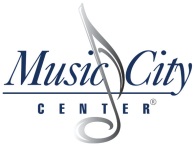 System Requirements TableMandatory Requirements (M): The vendor shall provide these mandatory software interfaces and user capability features. A proposal shall be deemed non-responsive if it does not meet mandatory requirements.Preferred Requirements (P): It is highly desirable to have the vendor provide these software interfaces and use capability features.Table comments may be included in a separate document.The following alpha codes are references in the Table below:Yes – Yes, feature is currently supported by softwareNo – No, feature is not currently supported by software.Custom development and future features can be included in a separate document (List Estimated associated cost)System Requirements TableSystem Requirements TableSystem Requirements TableSystem Requirements TableSystem Requirements TableItemFeatureM or PYes/NoCommentsGeneral Functionality1Must be internet based and compatible with all standard commercial web browsers.M2Vendor must a have a proven track record of being in business for more than 10 years.M3The Application System Administrator must be able to configure most End-User settings without the need to rely on the Vendor.M4Help files must be context sensitive and launch a web-based browser with the most up-to-date version of support.M5Online Training must be available.P6End-Users have the ability to edit and save their own search parameters.P7Able to search on any field within the database.P8Users can select from different displays to personalize their own screens.P9Ability to store document attachments to the records and the ability to link similar records, preferably by “drag and drop”.M10Application System Administrators can add to existing fields, such as drop down lists, after implementation.MItemFeatureFeatureM or PM or PYes/NoCommentsCommentsGeneral Functionality (continued)General Functionality (continued)11Ability to create, assign and maintain approval groups and manage data access ability.Ability to create, assign and maintain approval groups and manage data access ability.MM12The proposed system must provide user-defined security, differential rights distribution, role designation, and user options.The proposed system must provide user-defined security, differential rights distribution, role designation, and user options.MM13Provide detailed audit trails/ reports.Provide detailed audit trails/ reports.MM14Determine and provide a configurable, flexible workflow management system to automate business processesDetermine and provide a configurable, flexible workflow management system to automate business processesMM15Ability to enter notes with unlimited characters.Ability to enter notes with unlimited characters.MM16Must be able to see who has made entries/added/changed information to the record.Must be able to see who has made entries/added/changed information to the record.MM17Must be able to add/remove users as needed.Must be able to add/remove users as needed.MM18Application needs to be accessible via mobile devices.Application needs to be accessible via mobile devices.MM19Allow users to use/access same record at one time.Allow users to use/access same record at one time.MMMM20Outlook 365 Calendar integrationOutlook 365 Calendar integrationPPReportingReportingReportingReportingReportingReportingReportingReporting21System comes with standard reports.System comes with standard reports.MM222Ability to add different filtering to reports on screen.Ability to add different filtering to reports on screen.MM23Tool so end-users are able to customize reports.Tool so end-users are able to customize reports.MM24Users are able to create queries on the fly, share with others on the account and save those queries for future use.Users are able to create queries on the fly, share with others on the account and save those queries for future use.MM25Export reports into an Adobe PDF and/or MS Excel format.Export reports into an Adobe PDF and/or MS Excel format.MM26Select different date ranges to view report information.Select different date ranges to view report information.MM27Able to print and attach a Report to a record.Able to print and attach a Report to a record.MM28Must be able to attach documents to event/contact records.Must be able to attach documents to event/contact records.MM29Users can merge event data in templates within the software.Users can merge event data in templates within the software.MM30Ability to email certain reports from within software.Ability to email certain reports from within software.MM31View a report prior to executing.View a report prior to executing.MM32Ability to create custom reports Ability to create custom reports MMAccount and Contact ManagementAccount and Contact ManagementAccount and Contact ManagementAccount and Contact ManagementAccount and Contact ManagementAccount and Contact ManagementAccount and Contact ManagementAccount and Contact Management33Grouping of multiple contacts under one company Search options to easily find names, companies in the databaseGrouping of multiple contacts under one company Search options to easily find names, companies in the databaseMM34Must be able to add notes to the contact record.Must be able to add notes to the contact record.MM35Merge duplicate records.Merge duplicate records.MM36Historical and future events that client was associated withHistorical and future events that client was associated withMM37Financial information such as balances owed, and total spend with venueFinancial information such as balances owed, and total spend with venueMM38Ability to attach documents (preferably drag and drop) to AccountsAbility to attach documents (preferably drag and drop) to AccountsMM39Ability to export filtered lists of names for use in third party marketing toolsAbility to export filtered lists of names for use in third party marketing toolsMM40Manage the sales opportunity process from initial inquiry through to confirmed event.Manage the sales opportunity process from initial inquiry through to confirmed event.MM41Workflow management to assist the sales person/ event managers/ accounting personnel in reminders, next steps, etc.Workflow management to assist the sales person/ event managers/ accounting personnel in reminders, next steps, etc.MM42Track economic impact of event. Track economic impact of event. MM43Mobile device accessibleMobile device accessibleMM44User definable creation of lists and views of Accounts and Contacts, that can be saved for future access.User definable creation of lists and views of Accounts and Contacts, that can be saved for future access.MMProposals and ContractsProposals and ContractsProposals and ContractsProposals and ContractsProposals and ContractsProposals and ContractsProposals and Contracts45Must be able to generate proposals and contracts within the software using merge document type technology so that a standard contract can be automatically generated with the customer information already populated.MM46Ability to send proposals and contracts direct from the software to the client.MM47Approval process for proposals and contracts prior to sending to clientMM48Track revisions of proposals and contracts.MMCalendar and BookingCalendar and BookingCalendar and BookingCalendar and BookingCalendar and BookingCalendar and BookingCalendar and Booking49Provide multiple calendar views.MM50Easy to view coding for event statuses.MM51Ability to view specific buildings or all buildings when desired.MM52Access security and read only options for some buildings dependent on user.MM53Must be able to easily click and drag calendar entries to reschedule them from the calendar view.MM54Automatic conflict checking that creates holds for event dates based on prior bookings, but can be over ridden when required. MM55Ability to email avails directly from program.MM56Ability to book by clicking on date/space needed.MM57Ability to cancel an event and provide reason for cancellation.MM58Ability to re-instate a cancelled event if required. MM59  Ability to decide by user what information is displayed on the
   calendar.MM60The concept of separate venues (and the spaces associated with these). MM61Ability to have calendar feed to third party systems.MM62“Hide” booking information from others at time of booking.63Ability to group events to an overall grouping (i.e. a season or series).MM64Ability to output calendar views to PDFPP65Ability to print filtered calendars views PP66Mobile device accessible.MMEvent Operations Event Operations Event Operations Event Operations Event Operations Event Operations Event Operations 67Ability to create and manage multiple price listsMM68Simple way to create multiple sub-events within an eventMM69Ability to assign resource items to events and sub eventsMM70Ability to copy resources between sub-eventsMM71Ability to create and manage units, discounts, taxes gratuitiesMM72Mass filtering and editing of function informationMM73Would like to be notified on screen when there is an over allocation of equipment.MM74Track client numbers and guarantees for sub eventsMM75Costs associated to items as well as prices.MM76Package creation and management.MM77Ability to see resources grouped by DepartmentMM78Creation of Event Orders that can be distributed digitally to the client and internal staffMM79Create event orders by several options – i.e. event, department, space, date.MM80Ability to attach documents (preferably drag and drop) to events.MM81Ability to apply discounts to both groups of resources or individual resources.MM82Track all event charges.MM83Apply task templates to events.MM84Mobile device accessibility.MM85Copy event capabilities.MMAccounting and InvoicingAccounting and InvoicingAccounting and InvoicingAccounting and InvoicingAccounting and InvoicingAccounting and InvoicingAccounting and Invoicing86Comprehensive Accounting Solution with integration to Event Management Software. MM87AR solution for event and other invoicesMM88Accounts Payable solution with appropriate controls and workflowMM89General Ledger package that can handle Governmental Fund Structure and Financial Statement ReportingMM90Financial Reporting with user customization options MM91Cash Receipt Processing MM92Budgeting and Forecasting CapabilityMM93  Month and Year-End lockout  MM94Fixed Asset ManagementMM95Payroll ProcessingPP96Purchasing ModuleMMExhibitor ServicesExhibitor ServicesExhibitor ServicesExhibitor ServicesExhibitor ServicesExhibitor ServicesExhibitor Services97Ability to list all events requiring Exhibitor Services.PP98Ability to place multiple exhibitor orders on one event.MM99Ability to accept orders online. MM100Ability to take payments online.MM101Ability to make mass price changes.PP102Ability to provide receipt to exhibitors by email after purchases.MM103Ability to see orders electronically by event and by exhibitorPP104Ability to run exhibitor order reportsMM105Ability to confirm installation of service on a mobile devicePPSoftware Technical Requirements Compliance, Compatibility and Security Software Technical Requirements Compliance, Compatibility and Security Software Technical Requirements Compliance, Compatibility and Security Software Technical Requirements Compliance, Compatibility and Security Software Technical Requirements Compliance, Compatibility and Security Software Technical Requirements Compliance, Compatibility and Security Software Technical Requirements Compliance, Compatibility and Security 106Ability to integrate with Active Directory User AuthenticationPP107Service Level Agreement for a 99.999% uptime for hosted solutionMM108If Hosted in a cloud environment – data must be stored in redundant locations within the USAPP109Must be stable and compatible with the latest release of windows 10, iOS, androidMM110Support SQL reporting servicesPP111Ability to setup user access permission types by role/group or departmentPP112System administrators need the ability to see all user activity by user including last log in, reports opened and other activitiesPP113Is the proposed solution should be PA-DSS compliantPPOther Other Other Other Other 114Human Resources ModuleP115Integration with room diagramming toolP116Integration with signage systemM117Food & Beverage ModuleM